Формирование элементарных математических представлений.Тема: «Число 10, работа с числовым лучом».      Уважаемые родители! Предлагаем Вам с детьми закрепить знания об образовании числа 10, научиться считать от 1 до 10 и обратно с помощью числового луча. Для этого вам понадобятся картинки с изображением разных птиц - 9 штук (если нет, то можно показать на компьютере), карточки с цифрами; числовой луч.А теперь, послушай загадку. Зеленеет даль полей, Запевает соловей. В белый цвет оделся сад. Пчелы первые летят. Гром грохочет. Угадай,  Что за месяц это? (Май)                                                                          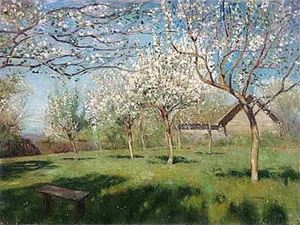 - К какому времени года относится месяц май, и какой он по порядку?(Май – третий месяц весны).- Назови другие месяцы весны. (Первый месяц – март, второй – апрель).- Какие изменения происходят весной в природе? Ответы ребенка.Подвести к ответу, что весной прилетают птицы.Взрослый совместно с ребенком выполняет пальчиковую гимнастику.К нам сорока - белобокаПрилетела издалека,Не сказала, где была, Но заданье принесла.(Большие пальцы переплетены, как бы цепляются друг за друга – это головка птички. Ладошки – крылышки).На столе разложены картинки с изображениями живой природы.Из этого множества ребенок выбирает картинки с изображением птиц и поочередно выкладывают их на стол, называя каждую птицу. (Если картинок нет, можно показывать их на компьютере).- Сколько всего птиц на столе? (Девять птиц).Взрослый показывает картинку с изображением сороки.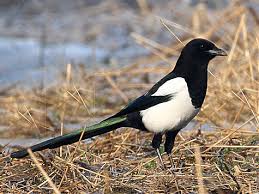 - А теперь, сколько птиц перед нами? (Всего десять птиц).- Как получили число десять? Ответы ребенка.- Назови поочередно птиц и скажи, сколько их, например: одна ласточка, одна синица и т.д.- Десять – это десять единиц.- Как обозначается число 10? Ответы ребенка.Ребенок выбирает из множества цифр, лежащих на столе, цифры 1 и 0, которыми обозначается число 10.Дидактическая игра «Числовой луч»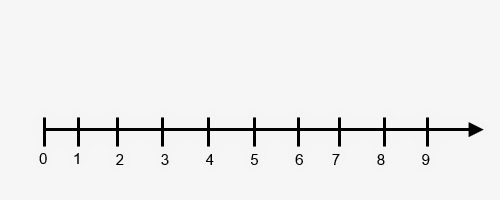 Взрослый рисует на бумаге числовой луч.- Покажи на луче цифру 9. (Ребенок выполняет задание).- Где располагается на числовом луче число 10? (Число 10 располагается справа от числа 9). Ребенок показывает и дорисовывает число 10. - Наша сорока умеет считать  до 10. Что она ответит, если попросить её назвать числа, которые меньше 10, но больше 5.Ребенок рассуждает и дает ответ. Это числа 6,7,8, 9.- Назови числа, которые больше 3, но меньше 7.Ответ ребенка.- А что если сороку попросить посчитать от 10 до 0, как она ответит?Ребенок считает от 10 до 0 несколько раз, используя числовой луч.Дидактическая игра «Найди сороку»На листе бумаги - игровое поле, состоящее из 10 клеток, пронумерованных по порядку.Сорока может перемещаться по клеткам вправо, влево, вверх, вниз в соответствии с заданием взрослого.Например: сорока находится в клетке 7. Сорока полетела на 1 клетку вверх, на 3 вправо, на 1 клетку вниз. Где находится сорока? (№10)Работа за столом «Размышлялка» (с карточками)1-ое задание. Соедини линией цифру 5, которую держит петушок с примерами, в ответе которых получится пять.    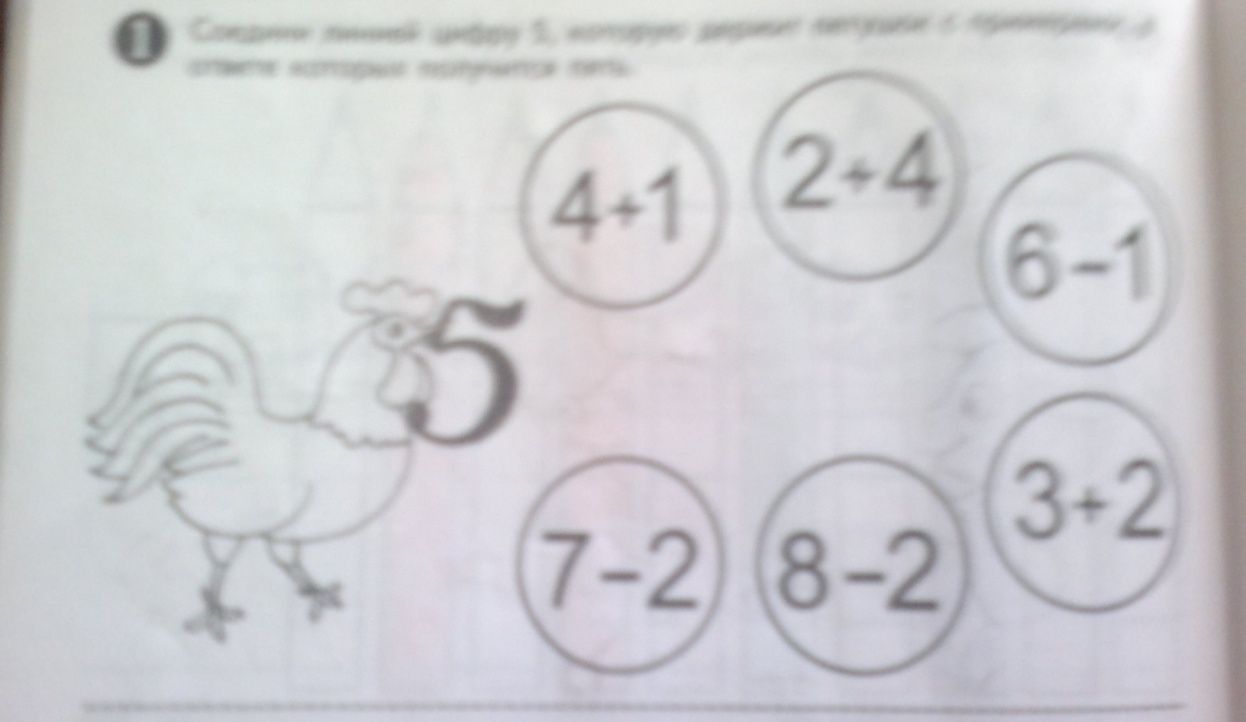 2-ое задание. Напиши в пустых квадратах знаки «больше» или «меньше».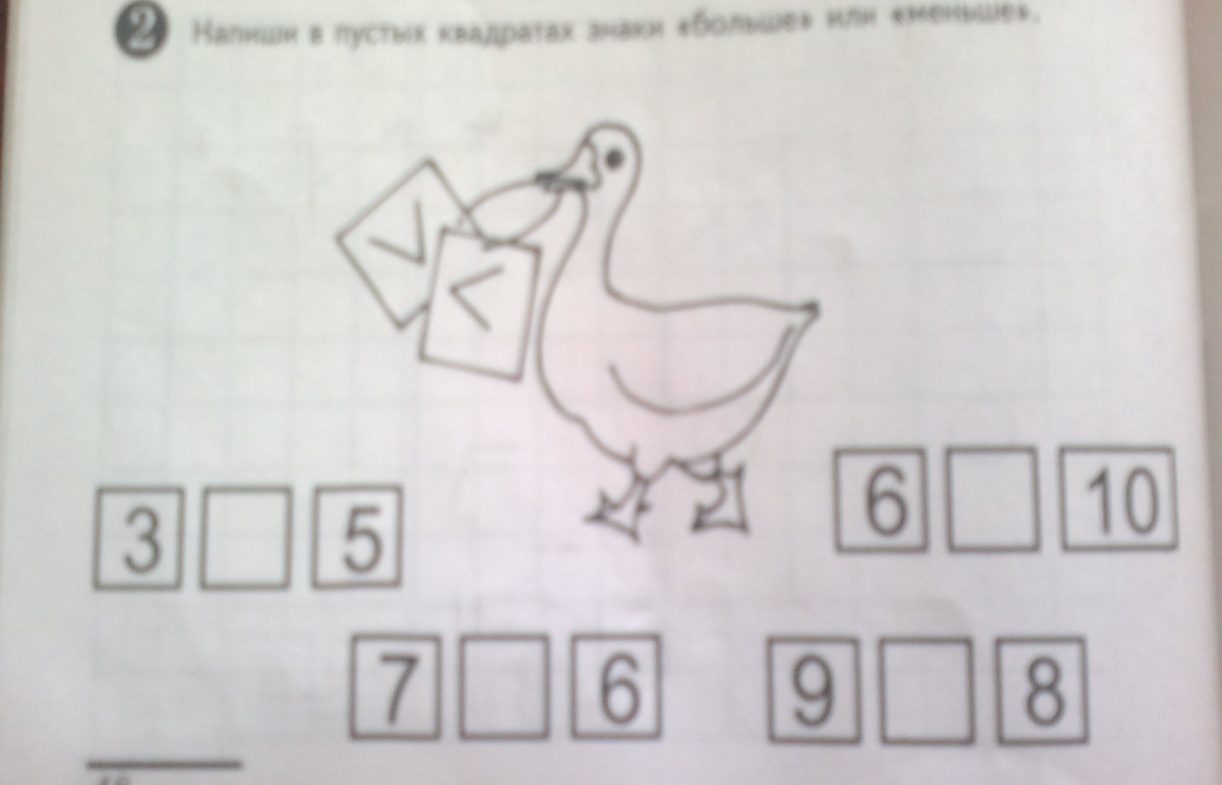 3-е задание. Раскрась рисунок, который составлен из нарисованных внизу геометрических фигур.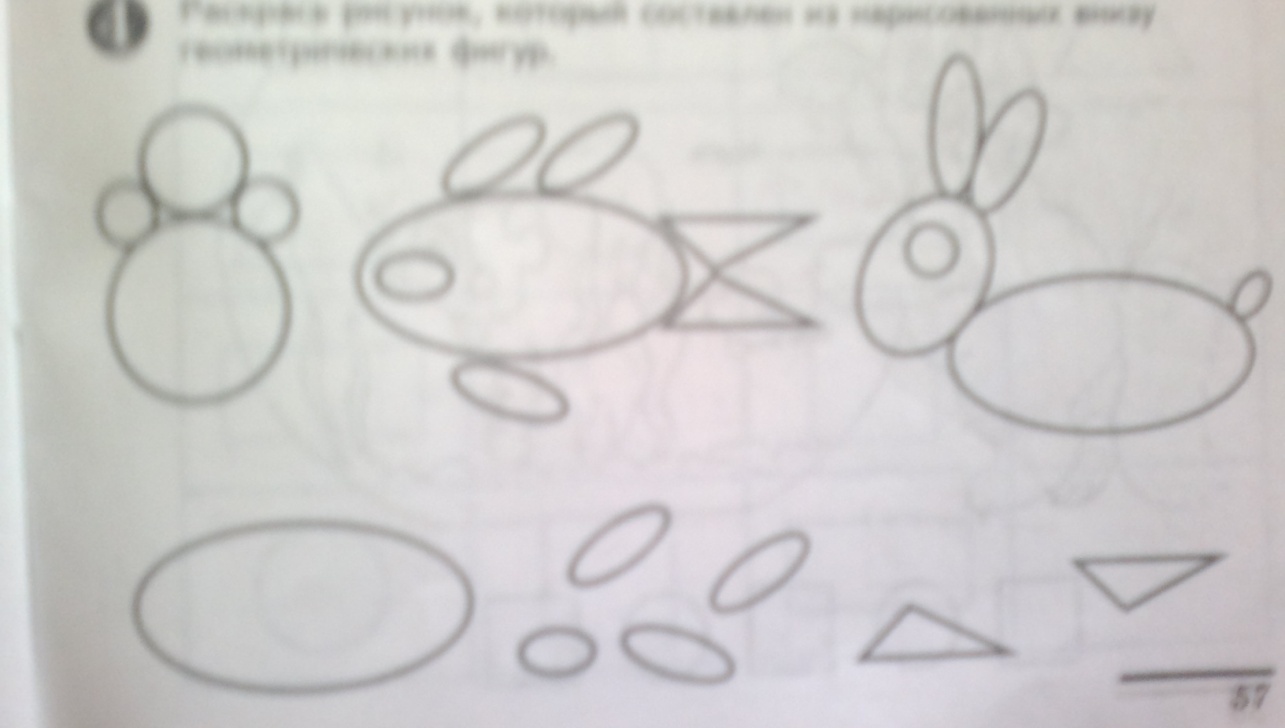 Дидактическая игра «Четвертый лишний».Треугольник, квадрат, круг, прямоугольник.Соловей, божья коровка, скворец, ласточка.Один, пять, кукла, восемь.Январь, ворона, март, май.Вторник, дятел, суббота, воскресенье.                  Желаем удачи!         1         2          3          4          5         6        7         8         9         10